Gof`indetur.Et dejligt tilbageblik på "Gofindernes" Sverigestur il Äppelgårdens  GK ved Båstad.Afgang fra Holbæk GK tidlig torsdag morgen den 24. august 2017 kl. 7 via Helsingør - Helsingborg.Alle med stor forventning om 2 gode dage med 2 x 18 huller på 4.505 m lange, men til tider kuperede bane fra rød tee,- suppleret med en masse god mad og drikke, samt ikke mindst socialt samvær i de hyggelige omgivelser.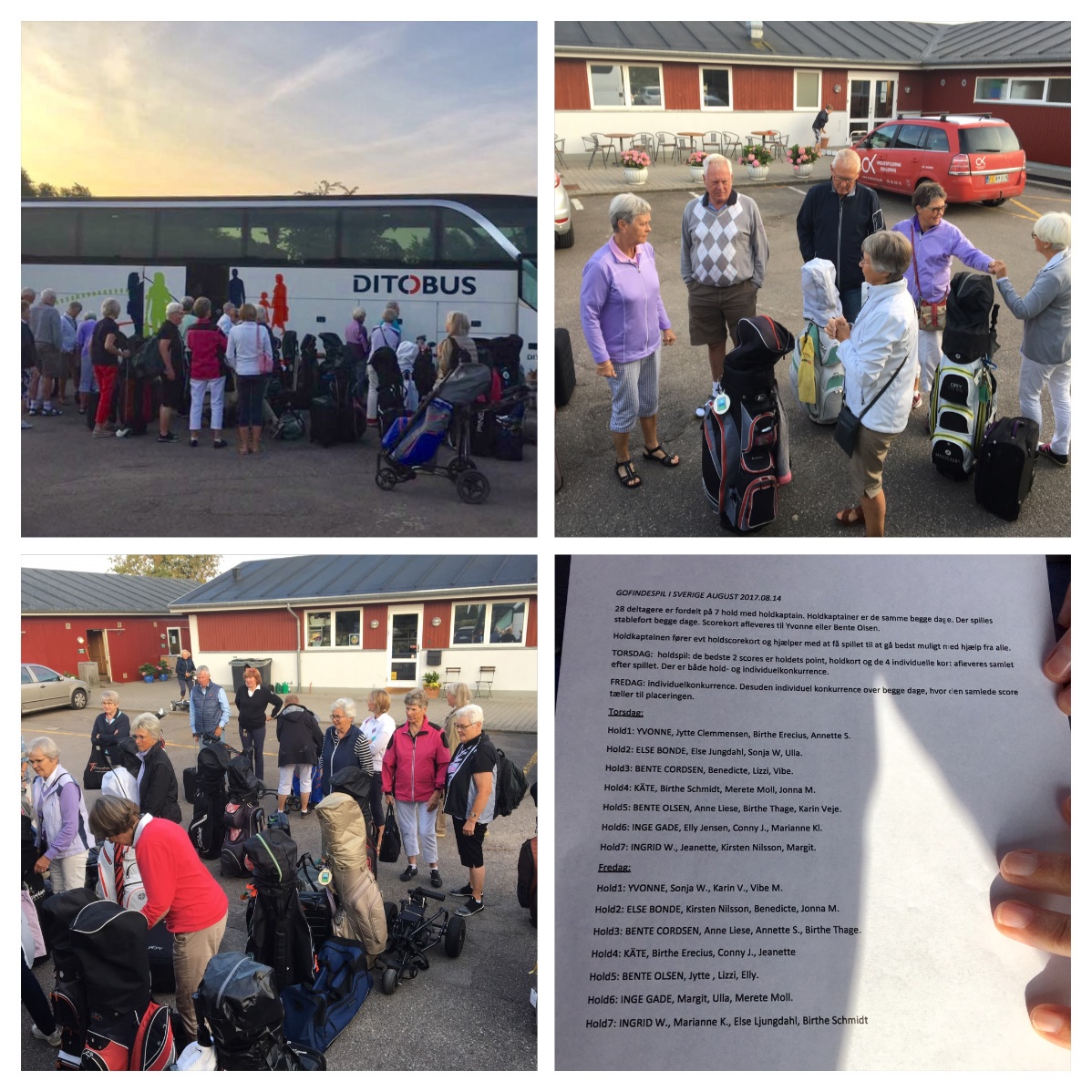 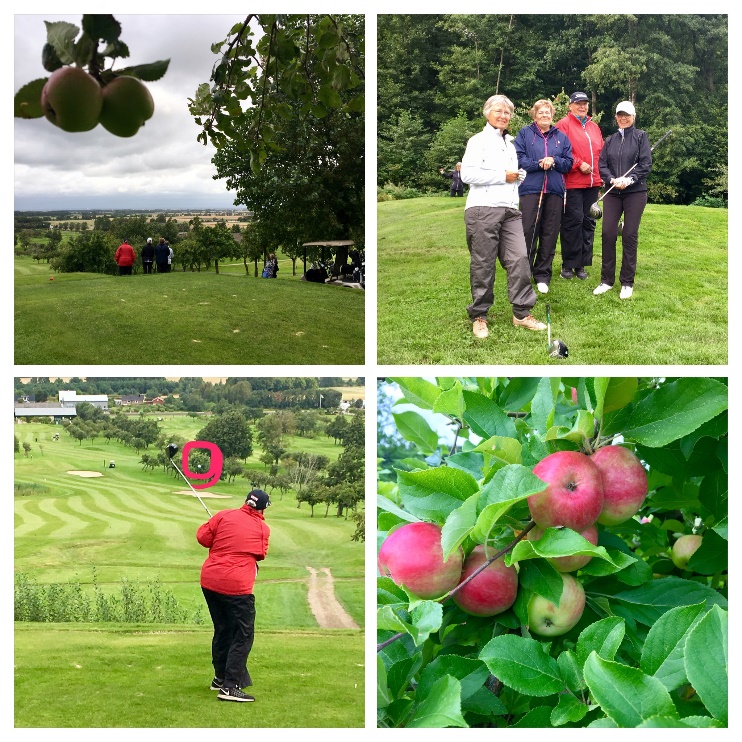 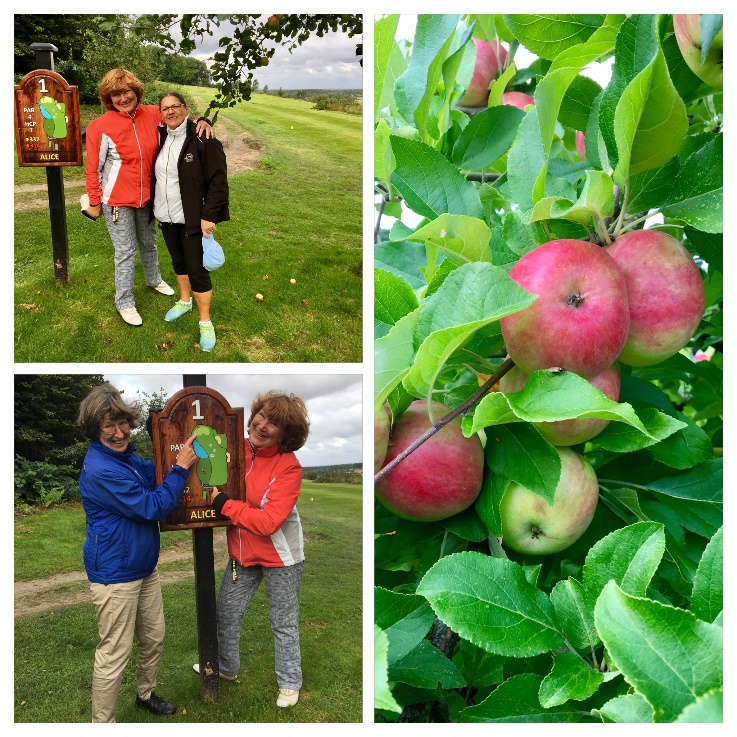 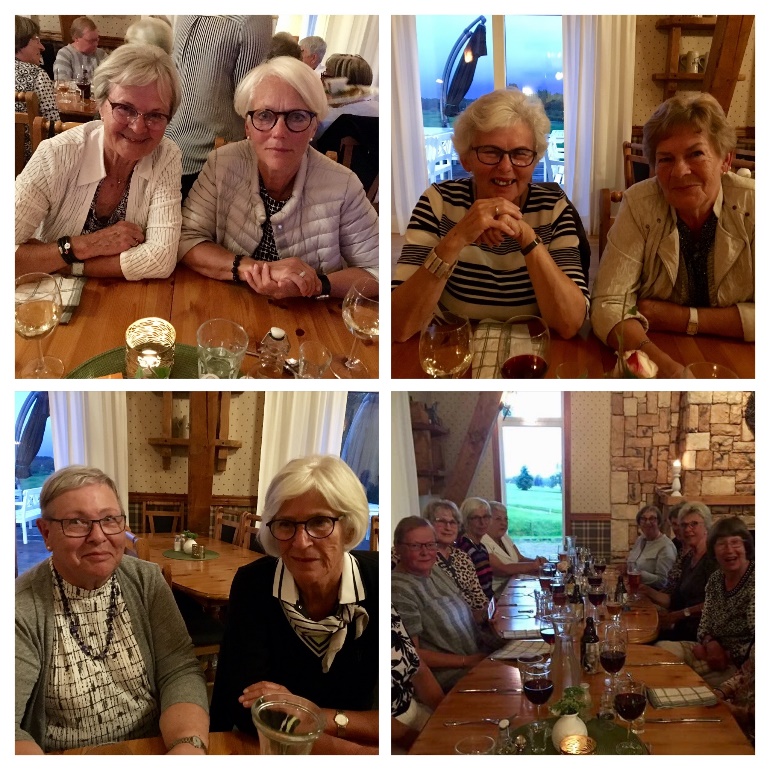 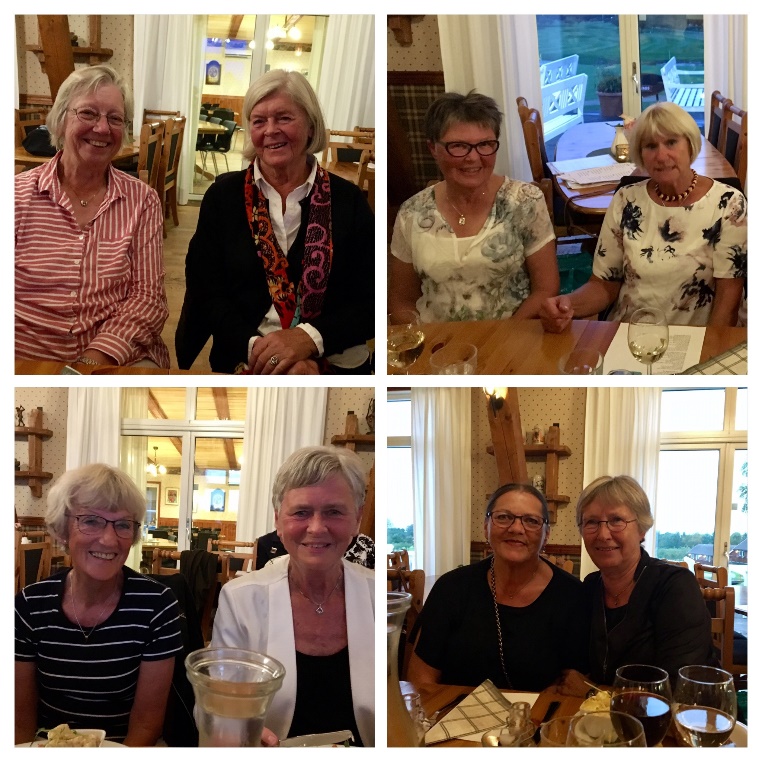 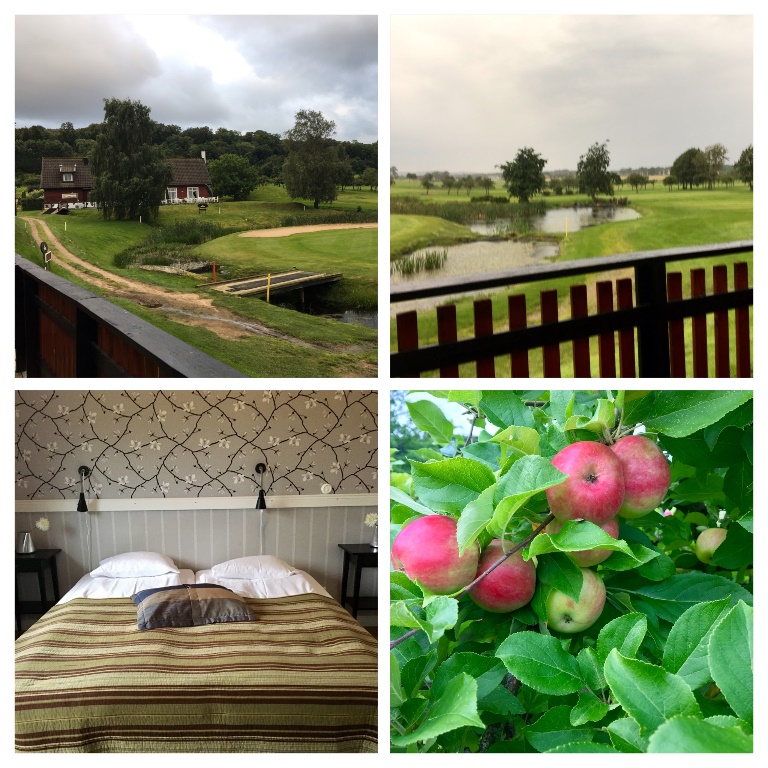 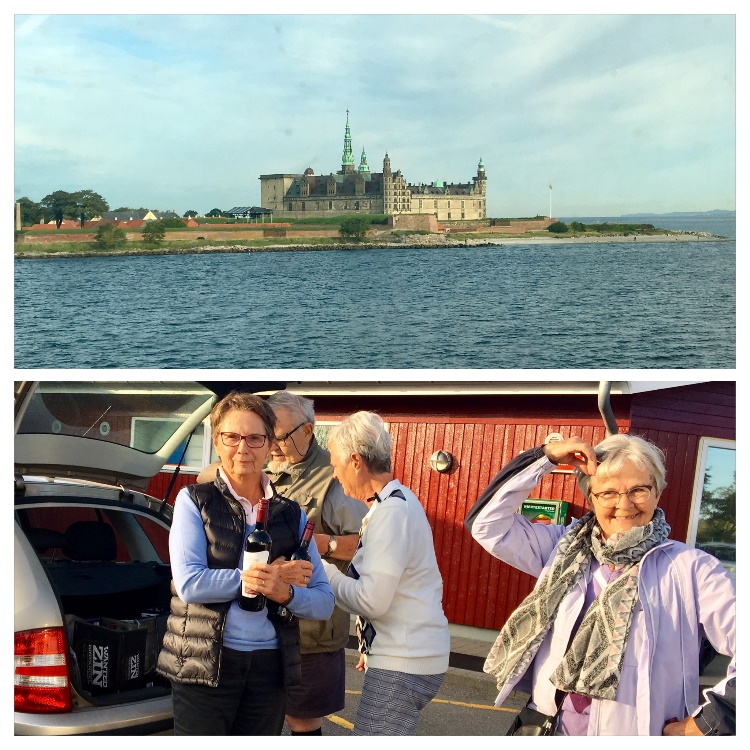 Margit Nordfoss.